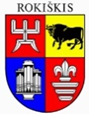 ROKIŠKIO RAJONO SAVIVALDYBĖS TARYBASPRENDIMASDĖL ROKIŠKIO RAJONO SAVIVALDYBĖS TARYBOS 2022 M. KOVO 25 D. SPRENDIMO NR.TS-86 „DĖL GARANTIJOS  SUTEIKIMO UŽDARAJAI AKCINEI BENDROVEI „ROKIŠKIO VANDENYS“ PAKEITIMO2022 m. liepos 29 d. Nr. TS-Rokiškis	Vadovaudamasi Lietuvos Respublikos vietos savivaldos įstatymo 18 straipsnio 1 dalimi, Rokiškio rajono savivaldybės taryba n u s p r e n d ž i a:	Pakeisti Rokiškio rajono savivaldybės tarybos 2022 m. kovo 25 d. sprendimą Nr. TS-86 „Dėl garantijos suteikimo uždarajai akcinei bendrovei „Rokiškio vandenys“ ir vietoje skaičiaus „Nr. K-21-4183074“ įrašyti skaičių „Nr. K-21-183074“.Savivaldybės meras				Ramūnas GodeliauskasReda DūdienėRokiškio rajono savivaldybės tarybaiTEIKIAMO SPRENDIMO PROJEKTO „DĖL GARANTIJOS SUTEIKIMO UŽDARAJAI AKCINEI BENDROVEI „ROKIŠKIO VANDENYS“ AIŠKINAMASIS RAŠTAS	Sprendimo projekto tikslai ir uždaviniai. Pakeisti Rokiškio rajono savivaldybės tarybos 2022m. kovo 25 d. sprendimą Nr. TS-86 „Dėl garantijos suteikimo uždarajai akcinei bendrovei „Rokiškio vandenys“.	Teisinio reguliavimo nuostatos. Sprendimo projektas yra parengtas vadovaujantis  Lietuvos Respublikos vietos savivaldos įstatymo 18 straipsnio 1 dalimi.	Sprendimo projekto esmė. Dėl 2022m. kovo 25 d. sprendime Nr. TS-86 „Dėl garantijos suteikimo uždarajai akcinei bendrovei „Rokiškio vandenys“ techninės klaidos, keičiamas sprendimas: vietoje skaičiaus „Nr. K-21-4183074“ įrašant „Nr. K-21-183074“. UAB „Rokiškio vandenys“ raštas pridedamas.	Laukiamas rezultatas. Ištaisyta techninė klaida.	Finansavimo šaltiniai ir lėšų poreikis. biudžeto lėšų nereikės	Suderinamumas su Lietuvos Respublikos galiojančiais teisės norminiais aktais. Projektas neprieštarauja galiojantiems teisės aktams.	Antikorupcinis vertinimas. Teisės akte nenumatoma reguliuoti visuomeninių santykių, susijusių su Lietuvos Respublikos Korupcijos prevencijos įstatymo 8 straipsnio 1 dalyje numatytais veiksniais, todėl teisės aktas nevertintinas antikorupciniu požiūriu.Finansų skyriaus vedėja                               		               Reda Dūdienė